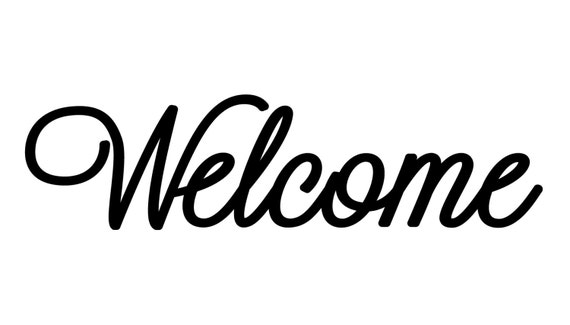 to the Village of HarristownVILLAGE OF HARRISTOWN OFFICE PHONE: 217-963-2980EMAIL: harristownvillage01@gmail.com	NON-EMERGENCY NUMBERS:	Macon county Sheriff’s department: 217-424-1321	Harristown Fire Protection District: 217-423-2912SCHOOLS:	Sangamon Valley Primary School (Harristown): 217-963-2621	Sangamon Valley Intermediate School  (Illiopolis): 217-486-7521	Sangamon Valley Middle School (Illiopolis): 217-486-2241Sangamon Valley High School (Niantic): 217-668-2392Sangamon Valley Superintendent’s Office (Niantic): 217-668-2338WASTE HAULERS:	Carey’s Disposal: 217-623-5693Murrel’s Disposal: 217-519-0910	Waste Management: 217-429-0020	GFL: 217-871-2341	Bird Disposal: 217-412-6016 (Dumpster Rental)Contact Waste Haulers for Large pickups most allow up to 5 per year at no charge.HELPFUL NUMBERS:	Ameren Illinois: 800-755-5000	Decatur Office: 217-424-2457	Comcast: 800-934-6489	Harristown Post Office: 217-963-2613	Barclay Public Library: 217-672-3621	220 Main Street, Warrensburg IL.Helpful Websites:Villageofharristown.comJoin the Macon County Emergency Management Alert System  Residents can sign up at https://member.everbridge.net/453003085611879/login